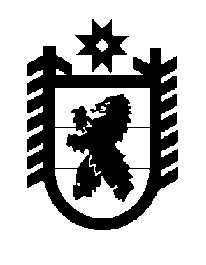 Российская Федерация Республика Карелия    ПРАВИТЕЛЬСТВО РЕСПУБЛИКИ КАРЕЛИЯПОСТАНОВЛЕНИЕот  18 сентября 2013 года № 289-Пг. Петрозаводск О внесении изменения в постановление ПравительстваРеспублики Карелия от 5 февраля 2008 года № 24-ППравительство Республики Карелия п о с т а н о в л я е т:Внести в подпункт 7 пункта 3 Целей и условий предоставления субсидий юридическим лицам (за исключением субсидий государственным (муниципальным) учреждениям), индивидуальным предпринимателям, физическим лицам – производителям товаров, работ, услуг из бюджета Республики Карелия,  утвержденных постановлением Правительства Республики Карелия от 5 февраля 2008 года № 24-П                «О предоставлении субсидий юридическим лицам (за исключением субсидий государственным (муниципальным) учреждениям), индиви-дуальным предпринимателям, физическим лицам – производителям товаров, работ, услуг из бюджета Республики Карелия» (Собрание законодательства Республики Карелия, 2008, № 2, ст. 162;   № 7, ст. 945;           № 8, ст. 1019; № 11, ст. 1384; № 12, ст. 1571; 2009, № 1, ст. 56, 61; № 4,           ст.  362, 370; № 7, ст. 821; № 8, ст. 890; № 10, ст. 1149; № 11, ст. 1302;              № 12, ст. 1460; 2010, № 2, ст. 114, 137; № 6, ст. 697; № 12, ст. 1719; 2011, № 3, ст. 310; № 7, ст. 1065; № 10, ст. 1651; № 11, ст. 1843, 1847; № 12, ст. 2047, 2061, 2073, 2084, 2089, 2091; 2012, № 2, ст. 268; № 3, ст. 445; № 4, ст. 637, 645; № 6, ст. 1153; № 11, ст. 2024, 2025; № 12, ст. 2256, 2268;  Карелия, 2013, 30 апреля, 4 июня, 18 июня, 16 июля), изменение, заменив слова «цели, указанные в подпунктах 15, 25 пункта 2 настоящих Целей и условий» словами «развитие малого и среднего предпринимательства в рамках реализации мероприятий региональной программы «Развитие малого и среднего предпринимательства в Республике Карелия на период до 2014 года».             Глава Республики  Карелия                                                            А.П. Худилайнен